Vårsta Restaurang & Event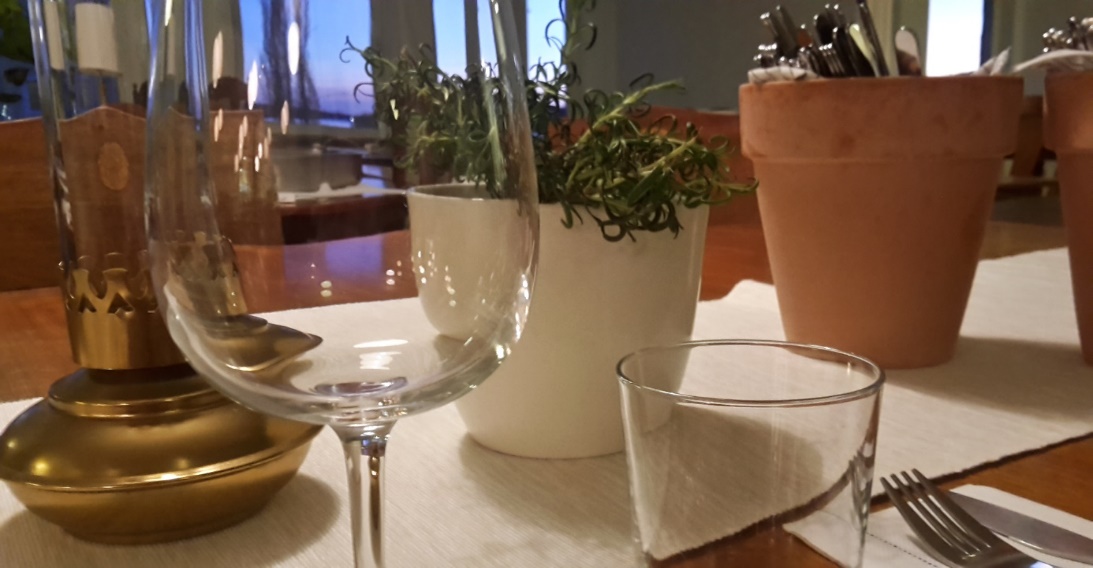 Lunchmeny v. 12	Serveras kl. 11-14	105:- 	Pensionärer 90:-Till lunchen ingår alltid en varierad grönsaksbuffé, hembakat bröd, måltidsdryck samt kaffe och hembakt kakaMåndag	Kycklingbröstfilé med dragon och dijonsås, kokt potatis	Bönbiffar med avocadoröraTisdag	Sparristoppad fiskgratäng i dill och vitvinssås med pommes duchesse	Vegetarisk göttfärssås med spagettiOnsdag	Vilda biffar med färs från Västernorrlandsgårdar, kantarellsås, rårörda lingon, chilirostad potatis	Ugnsomelett med tomat och fetaostTorsdag	Torsk med örttäcke	Ugnspannkaka med champinjoner och purjolökFredag	Fläskschnitzel med vitlökssmör och rostad potatis	Vegolimpa med ört och tomatsky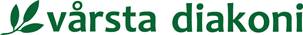 